Наркотики и законЦели:- активизация знаний обучающихся о здоровом образе жизни;- формирование представлений о вреде наркотических веществ и их аналогов; - информирование обучающихся о воздействии наркотических веществ и их аналогов на организм человека;Задачи:-пропаганда здорового образа жизни;- профилактика употребления наркотических веществ и их аналогов;- обучение навыкам работы со сверстниками, умению критически мыслить, аргументировать.Форма проведения: круглый столПредварительная работа: анкетированиеОборудование: мультимедийный проектор, презентация, видеоролики, магнитная доска, макеты органов человека, плакаты, высказывания о здоровом образе жизни, ручки, бумага.Проведённое мероприятие соответствует:- общим воспитательным задачам;- уровню развития классного коллектива;- возрастным особенностям учащихся старших классов.II. Анализ подготовки мероприятия.Мероприятия, посвящённые теме здорового образа жизни всегда актуальны в обучении детей. Данную необходимость диктует сама жизнь. Любой современный ребёнок должен понять и усвоить ценность здоровья. Занятия, направленные на популяризацию здорового образа жизни, должны быть интересными для ребенка и проходить в непринужденной и доброжелательной атмосфере. Занятие не копирует урок ни с позиции содержания, ни с позиции его структурных компонентов.Само мероприятие было подготовлено при активном участии учащихся, с учётом актуальности темы, анализа анкет. Активность, самостоятельность и инициатива учащихся проявилась в поиске дополнительной информации к заявленной теме.Для формирования целостных представлений были подготовлены для использования наглядные средства (презентация, видео-фрагменты, видеорепортаж).В целом подготовка мероприятия оказала стимулирующее воздействие на сплочение коллектива обучающихся.Все учащиеся принимали активное участие в подготовке к данному мероприятию. В подготовительный период удалось заинтересовать учащихся, вызвать у них понимание необходимости и значимости выбранной темы.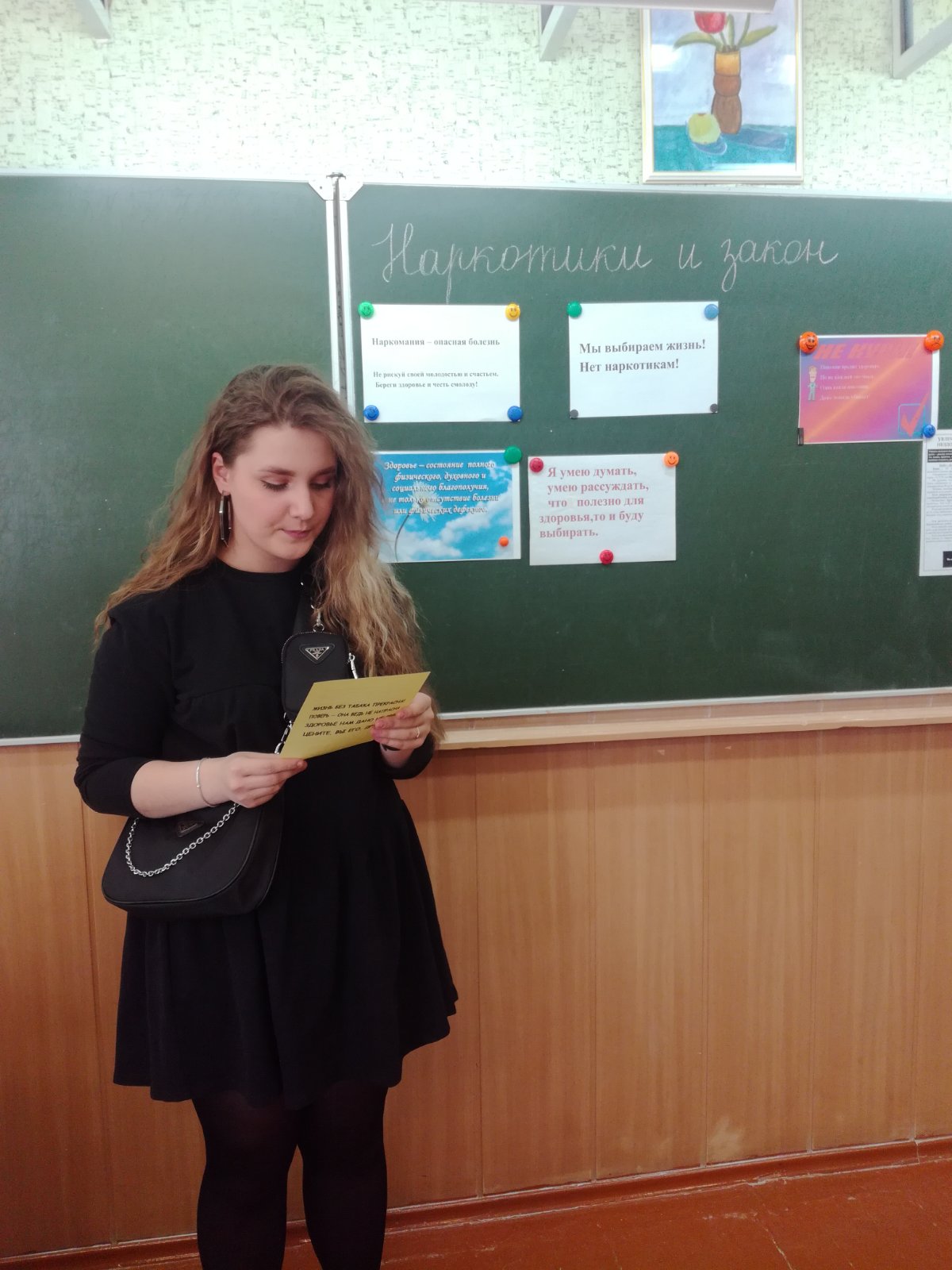 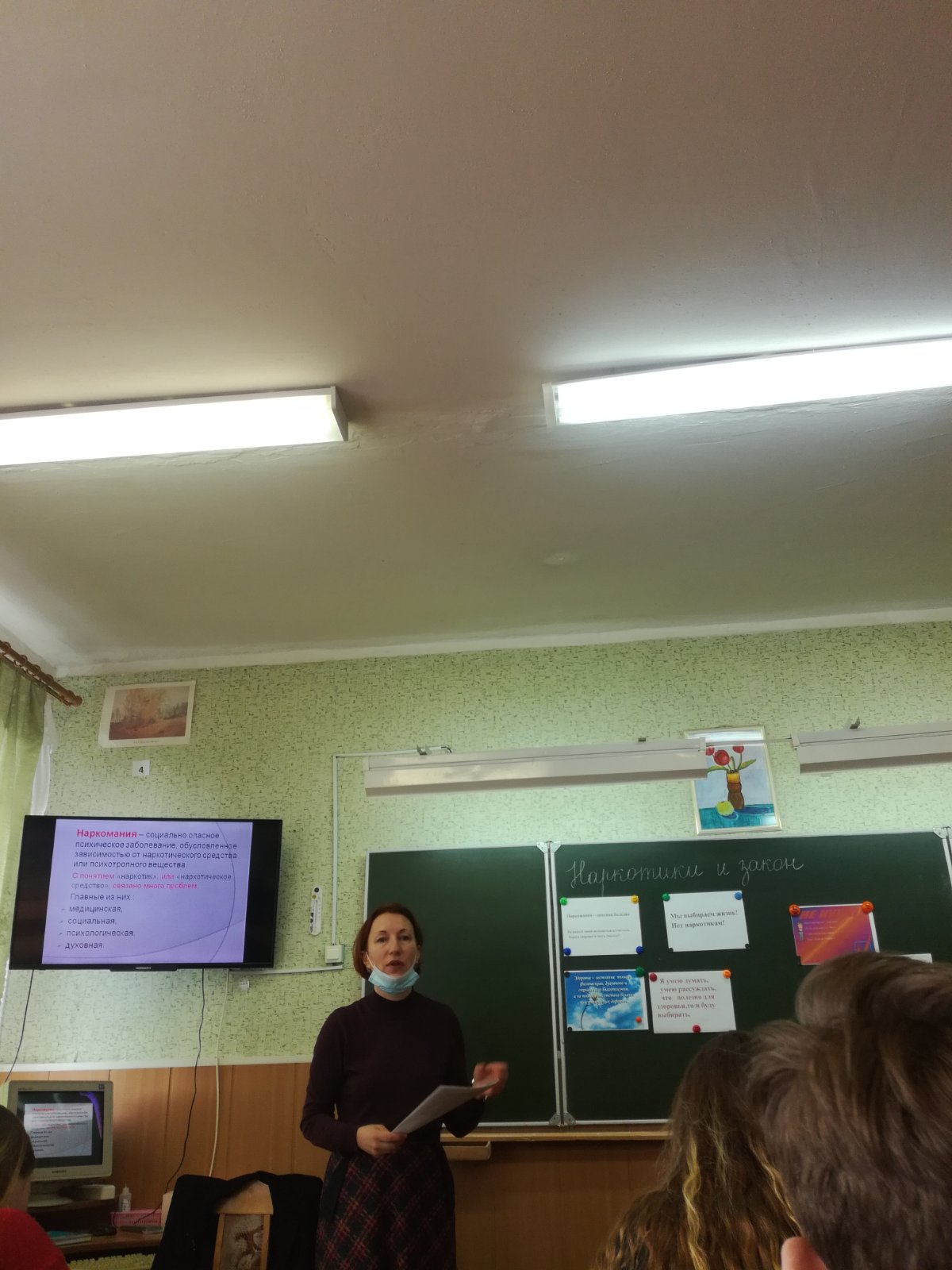 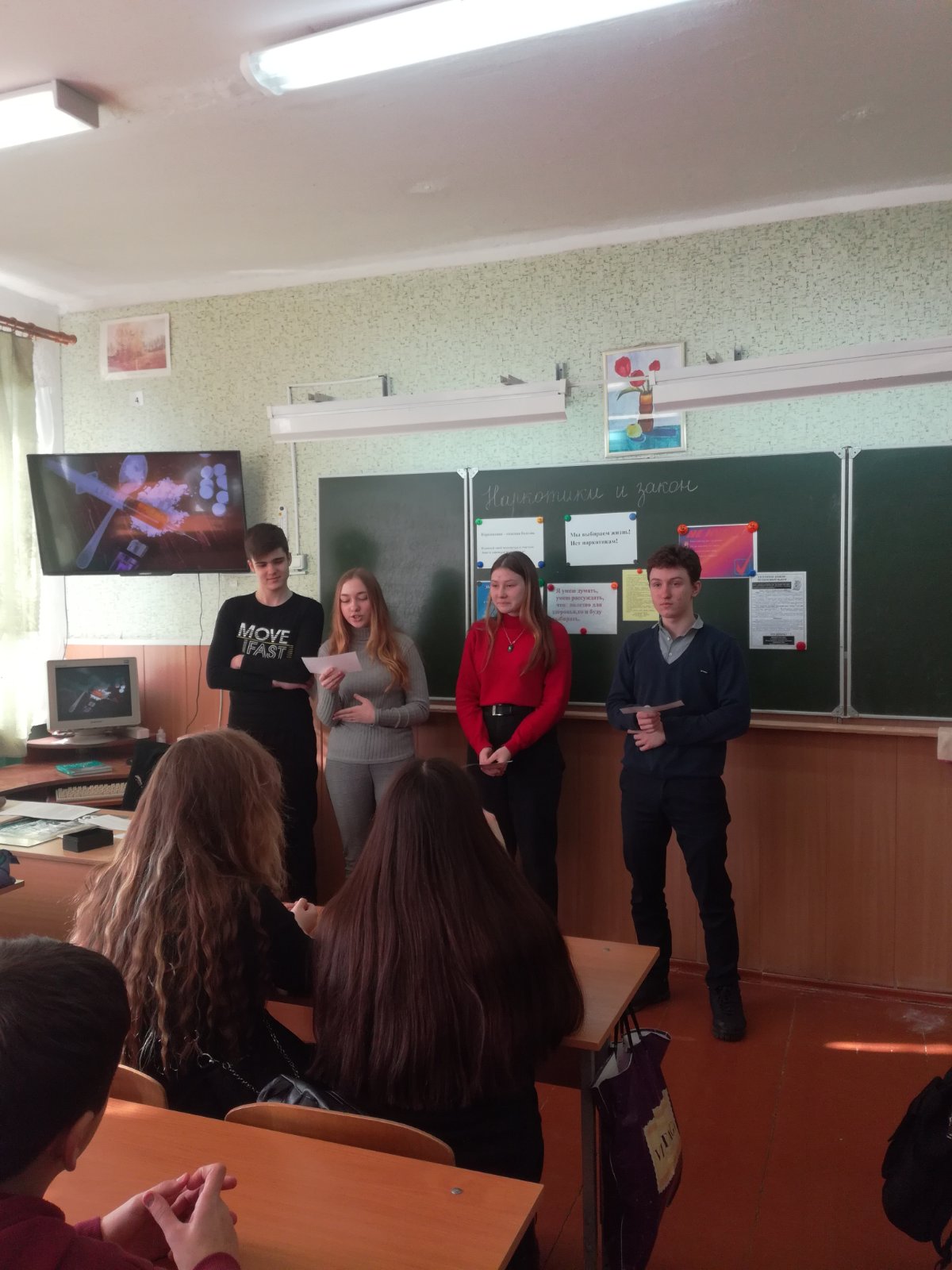 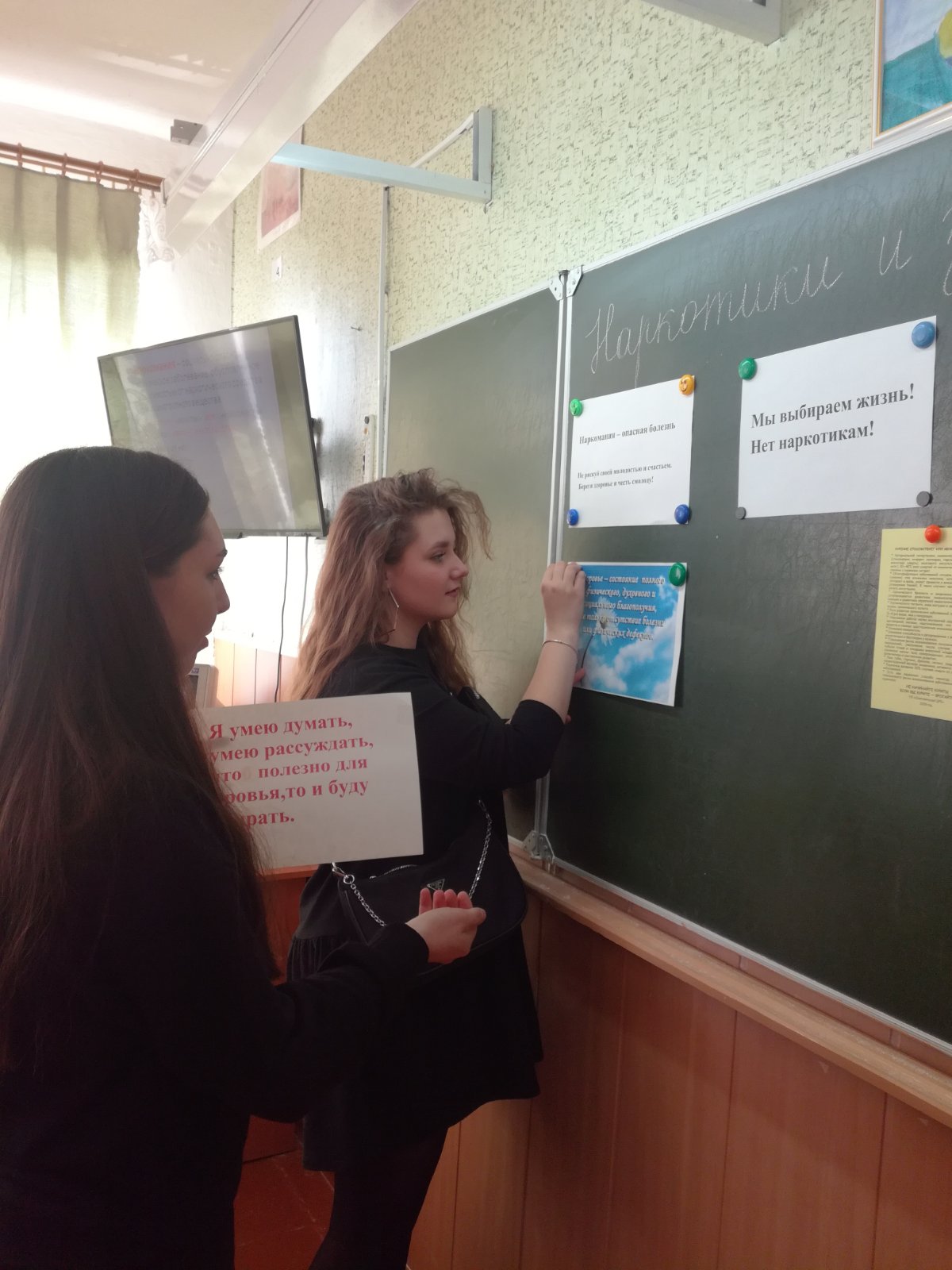 